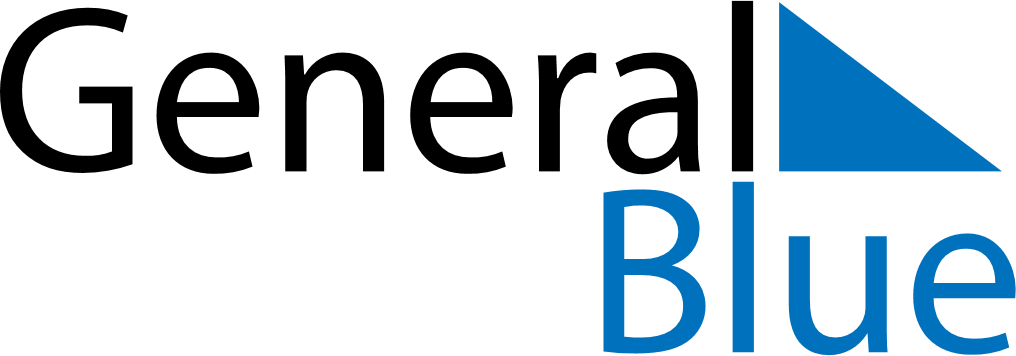 March 1897March 1897March 1897March 1897March 1897SundayMondayTuesdayWednesdayThursdayFridaySaturday12345678910111213141516171819202122232425262728293031